Памятка о  маркировке духов, туалетной воды и парфюмерииЗакон о маркировке духов      Распоряжение Правительства РФ № 792-р от 28 апреля 2018 года определило парфюмерную продукцию, подлежащую маркировке.      Постановление Правительства РФ № 1957 от 31 декабря 2019 года определило сроки и правила маркировки духов.Сроки и этапыС 1 декабря 2019 года до 31 марта 2020 года — участники регистрируются в системе Честный знак.С 1 октября 2020 года — участники сообщают в Честный ЗНАК обо всех этапах движения товара: производстве, импорте, приемке, продаже. Запрещено продавать немаркированные товары, которые произвели после 1 октября 2020 года.До 30 сентября 2021 года — распродают немаркированные остатки.Схема работы1. Производитель получает коды в системе маркировки, размещает их на товар.2. При отгрузке производитель отправляет дистрибьютору электронный УПД со всеми кодами с упаковок духов.3. Дистрибьютор при приемке сверяет коды в документе с полученными по факту, утверждает УПД и передает данные в систему маркировки через оператора ЭДО.4. Дистрибьютор, отгружая товар розничному магазину, также формирует УПД с кодами пачек.5. Магазин при приемке сканирует всю партию товара и сверяет информацию с кодами, указанными в УПД. Если расхождений нет — подтверждает приемку товара.6. При продаже кассир сканирует код маркировки с духов, оператор фискальных данных добавляет его в чек и отправляет в систему маркировки. Код выбывает из оборота.Штрафы и уголовная ответственностьНарушители получат штрафы с конфискацией товара.За оборот немаркированного парфюма свыше 1,5 млн ₽ ждет штраф 300 тыс. ₽, а также уголовная ответственность в виде заключения на срок до 3 лет с выплатой штрафа 80 тыс. ₽ или зарплата за 6 месяцев.Какая парфюмерия подлежит маркировкеНужно маркировать парфюмерию, соответствующую кодам ТН ВЭД — 3303 и ОКПД-2 — 20.42.11, а именно:Какой парфюм не маркируется    Не нужно маркировать тестеры и пробники, а также выставочные и экспериментальные образцы, так как они не предназначены для продажи. Пробник определен ЦРПТ, как емкость до 5 миллилитров для продвижения товара.    Если партия маркированных духов пришла без пробников — можно сделать тестер из маркированного товара. Для этого нужно списать его из системы маркировки духов и туалетной воды.Маркировка духов на разлив     Схема работы с наливной парфюмерией пока находится в проработке.Ее еще могут изменить, но общие принципы такие:1.Производитель и импортер получает код маркировки на большую парфюмерную тару, из которой происходит разлив. Обязательно указывается объем тары.2.При реализации в розницу сканируется общий код и при выбивании чека прописываем, какую часть от целого продаем. Коды маркировки на сами маленькие флаконы наносить не надо.Код маркировки: куда наносить и какие данные содержит?Духи маркируют знаками с цифровым криптокодом в формате Data Matrix.Код можно наносить:на стекло, если парфюмерия не будет помещена в упаковку;на картонную коробку, разрешается наклеивать этикетки поверх целлофана;печатать на коробках при производстве.Минимальный рекомендованный размер кода Data Matrix 11 на 11 мм при условии гарантированного считывания сканером.Код маркировки содержит:код товара,индивидуальный серийный номер,ключ проверки, код проверки.Пример кода маркировки: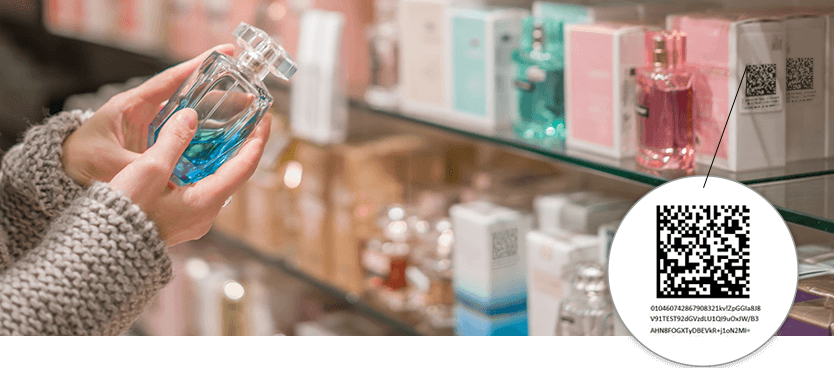 ШтрафЮрлицаДолжностные лицаГражданеЗа производство духов без кодов маркировки50 тыс. — 100 тыс.₽5 тыс. — 10 тыс.₽—За продажу, хранение и перевозку без передачи сведений в систему маркировки50 тыс. — 300 тыс.₽5 тыс. — 10 тыс.₽2 тыс. — 4 тыс.₽Вид продукцииОКПД 2Духи20.42.11.110Вода туалетная20.42.11.120Одеколоны20.42.11.130